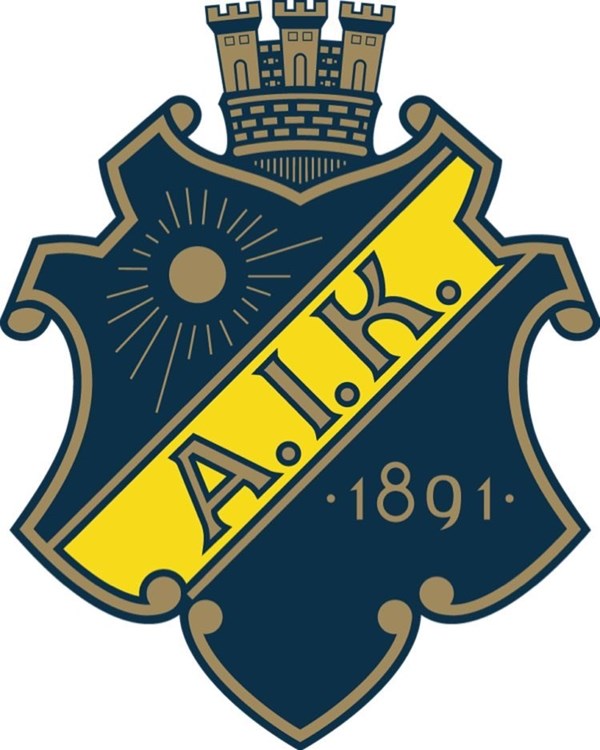 AIK:s TräningsbingoKryssa över och lämna in den till din tränare när träningen börjar igen.Skicka gärna in bilder till er tränare eller i er chattgrupp när du genomför uppgifterna. Passa 50 gånger tillsammans med en vuxen.Spring 10 minuter utomhus utan att stannaKör 15 burpeesGör plankan i 30 sekunderGör 10 stycken kullerbyttorKolla på en handbollsmatch på tv eller YoutubeGör 15 upphoppGör 10 kullerbyttorKasta upp bollen så högt du kan och klappa så många gånger du kan innan du måste fånga den 20 gångerGör 20 knäböjStå på ett ben i 30 sekunderTag med någon utav dina familjemedlemmar på en promenadKör axel-kontroll (övningar finns på ett annat dokument)Gör 15 stycken grodhoppGör plankan i 45 sekunderTräna på din knä-kontroll (Övningar finns på ett annat dokument)Stå på händer mot en väggTitta på er favorithandbollsspelare på YoutubeSpring 15 minuter utan att stannaTräna 25 gånger på att gå förbi en spelare (Du kan ta en vuxen eller något annat till exempel en stol att göra en stege-sättning förbi).Studsa 50 gånger med rätt hand och 50 gånger med fel handKör koordinationsträningspasset (Övningar finns på ett annat dokument)Träna 25 gånger på att göra en kullagerfint förbi en spelare (Du kan ta en vuxen eller något annat till exempel en stol och göra en kullagerfint förbi. Kör balansträningspasset (Övningar finns på ett annat dokument)Gör 15 upphoppGör 25 situpsTräna på din knä-kontroll (Övningar finns på ett annat dokument)Kasta upp bollen högt och klappa så många gånger som du kan innan du måste fånga den 20 gångerKör axel-kontroll (övningar finns på ett annat dokument)Lycka till!